Mesures agro-environnementales et climatiques (MAEC) 2023FORMULAIRE DE DEMANDE DE SUBVENTIONFormations obligatoires pour les engagements en MAEC 2023Sont concernées par ce formulaire, les actions de formations obligatoires pour les engagements en MAEC 2023 qui ne font pas encore l’objet d’une demande ou d’un accord de financement. Un même dossier peut être déposé pour les formations obligatoires de toutes ou certaines des MAEC, d’un ou plusieurs PAEC.Chaque dossier est à envoyer au format numérique à : MAEC-BIO.draaf-centre-val-de-loire@agriculture.gouv.frAvec copie à francoise.coulombel@agriculture.gouv.frAu plus tard le 31 août 2023 inclusRéservé à l'Administration À L'USAGE DU MINISTÈRE EN CHARGE DE L'AGRICULTURE – NE RIEN INSCRIRE DANS CETTE SECTIONN° DOSSIER : ___________________________________________ DATE DE RÉCEPTION : |__|__|/|__|__|/|__|__|__|__|IDENTIFICATION DU OU DES PAEC CONCERNESTerritoire et Intitulé du ou des PAEC :IDENTIFICATION DU DEMANDEURN° SIRET : |__|__|__|__|__|__|__|__|__|__|__|__|__|__| 	  En cours d’immatriculation (le justificatif devra être fourni au service de dépôt de la demande)Raison sociale : _______________________________________________________________________________________________Adresse de l'établissement : _________________________________________________________________________________________________________________________________________________________________________________________________Code postal : |__|__|__|__|__| Commune : ___________________________________________________________________COORDONNEES DE LA PERSONNE A CONTACTERNom : : ________________________________________________________________________________________________________Prénom :  : _____________________________________________________________________________________________________Téléphone : |__|__|__|__|__|__|__|__|__|__| ; |__|__|__|__|__|__|__|__|__|__| 	                                   Fixe				             MobileE-mail : _________________________________________________________________________________________________________COORDONNEES DU COMPTE BANCAIREJoindre un RIB-IBAN ou inscrire ci-après les coordonnées de votre compte bancaire|__|__|__|__|| __|__|__|__||__|__|__|__||__|__|__|__||__|__|__|__||__|__|__|__||__|__|__|__||__|__|__|__|IBAN - Identifiant international de compte bancaire|__|__|__|__||__|__||__|__||__|__|__|DESCRIPTION ET FINANCEMENT DU PROJETProjet « chef de file » :  □ Oui       □ Non Si oui, liste et coordonnées des partenaires bénéficiaires :Renseigner le tableau excel *précisez dans ce cas le financeur concerné : ENGAGEMENTS ET SIGNATURE□ J’atteste (nous attestons) sur l’honneur :- n’avoir pas sollicité pour la même action une aide autre que celle indiquée sur le présent formulaire de demande d’aide,- avoir pris connaissance des délais maximum de début d'exécution et de réalisation des travaux qui s’attachent à mon projet, - que l’action pour laquelle la subvention est sollicitée n’a reçu aucun commencement d’exécution (signature de bon de commande, approbation de devis, ordre de service…) avant la date d’accusé de réception du dossier complet,- être à jour de mes obligations légales, administratives, sociales, fiscales et comptables,- que les renseignements fournis dans le formulaire de demande d’aide et les pièces jointes sont exacts,□ Je m’engage (nous nous engageons) sous réserve de l’attribution de l’aide :- à détenir, conserver, fournir tout document ou justificatif demandé par l’autorité compétente, pendant dix ans à compter de la date à laquelle intervient la décision d’attribution de l’aide,- à informer le service instructeur de ma demande de toute modification de ma situation, de la raison sociale de ma structure, de mes engagements, de mon action,- à réaliser l'opération présentée dans ma demande conformément aux conditions techniques et financières définies par la décision attributive d'aide,- à remplir les obligations de résultat fixées par la décision attributive d'aide,- à ne pas solliciter à l’avenir, pour ce projet, d’autres crédits publics en plus de ceux déjà indiqués précédemment,Je suis informé(e) (nous sommes informés) qu’en cas d’irrégularité ou de non-respect de mes (nos) engagements, le remboursement des sommes perçues sera exigé, majoré d’intérêts de retard et éventuellement de pénalités financières, sans préjudice des autres poursuites et sanctions prévues dans les textes en vigueur.□ Je certifie : - avoir pouvoir pour représenter le demandeur dans le cadre de la présente formalité ;- que le projet d’animation, objet de la présente demande d’aide est bien cohérent avec le projet déposé dans le cadre de l’appel à projets agroenvironnementaux et climatiques 2023 pour le PAEC concerné ;- l'exactitude de l'ensemble des informations fournies dans le présent formulaire et les pièces jointes. Fait le |__|__|/|__|__|/|__|__|__|__| 			Nom, Prénom, Signature et Cachet de la structureLISTE DES PIECES A FOURNIRDirection régionale de l’alimentation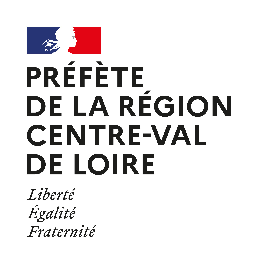 de l’agriculture et de la forêtDénomination / raison socialeN° SIRETPersonne référente de la structureAdresseCoordonnées (tél/mail)Coût total pour les formations obligatoires pour les engagements en  MAEC 2023__________ , ____ €Montant de l'aide demandée  :__________ , ____ €Montant de(s) l'aide(s) demandée(s) à d'autres financeurs le cas échéant*  :__________ , ____ €OuiNonSans ObjetCourrier signé de l’opérateur du PAEC et validant l’intervention de la ou des structures en charge de l’animation, le cas échéantFormulaire original daté et signé avec tampon de la structureEtat récapitulatif du calcul du coût jour de la structure validé par l’Agent comptable Pour les prestations : devis le cas échéant (si coût > 2000 € par type d’actions)Relevé d’Identité Bancaire (RIB)Pour les entreprises, extrait Kbis ou justification d’enregistrement de l’entreprise ou publication Journal OfficielTableau excel complétéSi projet « Chef de file » :Si projet « Chef de file » :Si projet « Chef de file » :Si projet « Chef de file » :Fiche de présentation de la ou des structures partenaire(s)Convention de partenariat si déjà établie et signée ( sinon à fournir au plus tard avant l’établissement de la convention d’aide, à la demande du financeur).Etat récapitulatif du calcul du coût/jour de la ou des structure(s) partenaire(s) validé par l’Agent comptable 